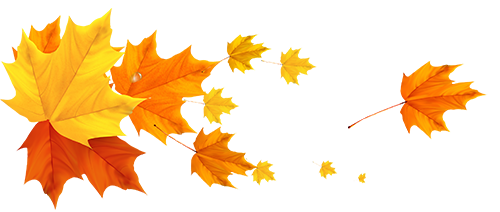 As Dez Mil Criaturas do UniversoTaoísmoO senhor T’ien, do Estado de Ch’i, ofereceu um banquete ancestral em seu salão, para o qual mil convidados foram chamados. Quando ele se sentou entre eles, muitos se aproximaram com peixes e caça de presente. Olhando-os com ar de aprovação, exclamou com fervor: “Quão generoso é o Deus Todo Poderoso com o homem! Ele faz os cinco tipos de grãos crescerem, e cria as tribos emplumadas, especialmente para nosso benefício.”Todos os convidados do Senhor T’ien aplaudiram esse sentimento até fazer eco, mas o filho do Senhor Pao, de doze anos, sem considerar sua idade, se apresentou e disse:“Você está errado, meu senhor. Todas as criaturas vivas do universo estão na mesma categoria que nós e nenhuma tem valor intrínseco maior que outra. É apenas por uma questão de tamanho, força e destreza que uma espécie particular ganha o domínio, ou caça a outra. Nenhuma delas foi criada a fim de servir outras. O homem apanha e come aqueles que servem de comida, mas como poderíamos sustentar que Deus os criou expressamente para o uso do homem? Mosquitos e pernilongos sugam o sangue do homem e tigres e lobos devoram sua carne; mas não afirmamos que Deus criou o homem expressamente para o benefício dos mosquitos e pernilongos, ou para fornecer comida para tigres e lobos”.História por Lie Yukou, em Lieh Tzu.Domínio Público. 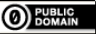 ComentáriosO Lieh Tzu ou Liezi é um dos três grandes livros clássicos taoístas, junto com o Tao Te Ching e o Zhuanzi.  Foi inscrito na biblioteca imperial com o título do Tratado do Vazio Perfeito. Seu primeiro capítulo descreve a existência de um reino mítico no qual não há governantes, tudo funciona naturalmente, por si próprio, e o povo não tem desejos. Isso possivelmente se constitui uma das primeiras formulações da  sociedade baseada nos princípios da anarquia social.Sobre seu autor, é dito que Lie Yukou deve ter vivido em algum momento entre os séculos 6 e 4 DC, e que ele era uma espécie de filósofo-xamã que andava no vento enquanto viajava.FontesLieh Tzu (1912). Taoist Teachings from the Book of Lieh Tzu. (Edição Digital por Forgotten Books, 2013). Londres: John MurrayAssociado ao texto da Carta da TerraPrincípio 1a. Reconhecer que todos os seres são interligados e cada forma de vida tem valor, independentemente de sua utilidade para os seres humanos.Outras passagens que esta história ilustraO Caminho Adiante: Que o nosso tempo seja lembrado pelo despertar de uma nova reverência face à vida.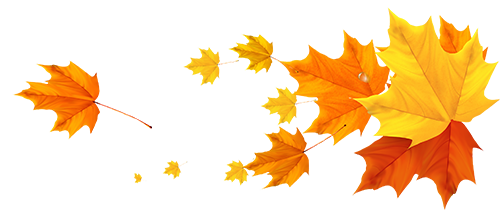 